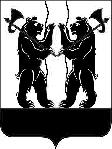 АДМИНИСТРАЦИЯЯРОСЛАВСКОГО МУНИЦИПАЛЬНОГО РАЙОНАП О С Т А Н О В Л Е Н И Е11.03.2019                                                                                                                                № 494Об определении единой теплоснабжающей организации, осуществляющей содержание и обслуживание бесхозяйных тепловых сетейВ соответствии с частью 6 статьи 15 Федерального закона                                   от 27 июля 2010 года № 190-ФЗ «О теплоснабжении», пунктом 4 части 1, частями 3 и 4 статьи 14 Федерального закона от 6 октября 2003 года № 131-ФЗ «Об общих принципах организации местного самоуправления в Российской Федерации», Администрация района постановляет:1. Определить ПАО ТГК-2, являющееся единой теплоснабжающей организацией в системе теплоснабжения для объектов, подключенных                          к системе централизованного отопления и горячего водоснабжения на территории поселка Ивняки Ярославского муниципального района,                         в качестве единой теплоснабжающей организации в системе теплоснабжения, осуществляющей содержание и обслуживание следующего участка бесхозяйных тепловых сетей:2.   Опубликовать постановление в газете «Ярославский агрокурьер».3. Контроль за исполнением постановления возложить на первого заместителя Главы Администрации ЯМР.4.   Постановление вступает в силу со дня опубликования.Глава Ярославского муниципального района	Н.В. ЗолотниковНаименование2 Ду, ммПротяженностьп.мВид прокладкиУчасток т/сетей от Узла Д-24                      до наружной стены ЦТП по                       ул. Декабристов п. Ивняки500331,6надземная